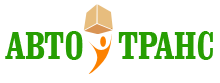 ДОГОВОР № 0000486_                   на выполнение подрядных работг. Москва							                      	              ___   ______ 2019г.______________________________, именуемый в дальнейшем Заказчик, и,  ООО «Авто-Транс», именуемое в дальнейшем Подрядчик, в лице генерального директора Бородавка Д.А., действующего на основании Устава, с другой стороны, заключили настоящий Договор о нижеследующем:1 Предмет договора1.1 Заказчик сдает, а Подрядчик принимает на себя обязательства по выполнению работ, связанных с перевозкой Имущества Заказчика, а именно:1.2. Погрузка упакованного имущества и доставка на новое место расположения.2 Предмет перевозки2.1 Имущество Заказчика включает в себя все предметы домашнего быта (мебель, бытовая техника), расположенные по следующему адресу: город , ______________________________.2.2 Подрядчик обязуется согласно условиям настоящего Договора и графику работ осуществить работы по перевозке всего имущества Заказчика по адресу: город ___________________________________________, по условиям настоящего  Договора.3 Стоимость работ и условия оплаты3.1. Общая сумма договора составляет : --------- рублей 00 коп. В стоимость входит погрузка личных вещей заказчика по адресу указанных п пункте 2.1. 3.2 Предоставление услуг автотранспортного средства объёмом не менее --- куб стоимость которого составляет: ----- рублей и  (Количество) специалиста для на погрузку и выгрузку данного транспорта стоимостью: ---- рублей. 3.3 Оплата производится по факту загрузочных  работ или по договоренности с Заказчиком 50% на загрузке и 50% на выгрузке  в г. ________________  указанных заказчиком.4 Порядок исполнения договора4.1 Заказчик не позднее, чем за 2 (два) рабочих дня до начала перевозки уведомляет Подрядчика о дате перевозки.4.2 Подрядчик осуществляет проверку состояния и опись всей мебели Заказчика с указанием обнаруженных дефектов. Опись подписывается обеими сторонами.4.3 Подрядчик обязан за  1 день до начала работ предоставить список сотрудников, участвующих в работах по перевозке имущества, а также список автомашин, задействованных в работах по договору.4.4 Заказчик обязан обеспечить беспрепятственный проход сотрудников Подрядчика в помещения по адресам в п.2.1 и п.2.2., и подъезд автомашин в охраняемую зону, прилегающую к зданиям, по указанным адресам.4.5 Подрядчик осуществляет погрузку упакованных и маркированных предметов, которые входят в имущество Заказчика, транспортирует и разгружает их по следующему адресу: город __________________________________.5 Права и обязанности сторон5.1 Подрядчик обязан:5.1.1 в соответствии со сметной документацией и с соблюдением норм и правил перевозки, качественно и в срок произвести порученную ему работу,5.1.2 принять меры к обеспечению сохранности вверенного ему Заказчиком имущества.5.1.3 нести материальную ответственность за сохранность помещений лестниц и т.п., в которых будут производиться работы по Договору. 5.1.4 в случае возникновения обстоятельств, препятствующих выполнению работ, в срок не более 72-ух часов, уведомить об этом Заказчика.5.2 Заказчик обязуется:5.2.1 не позднее одного дня, с момента доставки Имущества, подписать Акт приема-передачи выполненных работ.5.2.2 оплатить выполненные работы согласно п.3.2. настоящего Договора.6 Ответственность сторон6.1 За невыполнение или ненадлежащее выполнение принятых по договору обязательств стороны несут имущественную ответственность.6.2 В случае несоблюдения сроков доставки Имущества Подрядчик уплачивает неустойку в размере 0,2% от суммы договора за каждый день просрочки.6.3 В случае нанесения ущерба, вверенного подрядчику имущества, в следствии не качественного выполнения работ, Заказчик вправе восстановить нанесенный ущерб за счет Подрядчика на сумму до 300 000 рублей.6.4 В случае несвоевременной оплаты выполненных работ Заказчик выплачивает неустойку в  размере 0,2% от суммы договора за каждый день просрочки.7 Сроки по настоящему договору7.1 Настоящий договор вступает в силу со дня подписания его сторонами, с которого и становится обязательным для Сторон, заключивших его. Условия настоящего договора применяются к отношениям сторон, возникшим только после заключения договора.7.2 Срок выполнения работ по данному договору до __ __ 2019г. с момента подписания договора.7.3 Сроком окончания настоящего договора является день оплаты Заказчиком выполненных, по настоящему договору работ.8 Форс-мажор8.1 Ни одна из сторон не несет ответственности за неисполнение или ненадлежащее исполнение своих обязательств по настоящему Договору, если такое неисполнение или ненадлежащее исполнение является следствием обстоятельств непреодолимой силы. Для целей настоящего договора под обстоятельствами непреодолимой силы принимаются такие обстоятельства, которые возникли после заключения настоящего Договора в результате непредвиденных и непредотвратимых при данных условиях любой из сторон событий чрезвычайного характера. К подобным обстоятельствам Стороны относят также действия органов государственной власти и управления, делающих невозможным или несвоевременным исполнение обязательств по настоящему договору. Наличие таких обстоятельств должно быть документарно подтверждено уполномоченными на то государственными органами. Если характер обстоятельств непреодолимой силы таков, что они существенно, либо бесповоротно препятствуют достижению Сторонами целей настоящего Договора или исполнение любой из Сторон своих обязательств по настоящему Договору остается чрезвычайно затрудненным в течение 10 календарных дней, Стороны принимают совместное решение о будущем настоящего Договора.К обстоятельствам непреодолимой силы не относятся финансовые затруднения Сторон либо невыполнение перед Сторонами финансовых обязательств третьими лицами.9 Дополнительные условия9.1 Сторонами достигнуто соглашение о конфиденциальности полученной от Заказчика документации и    информации. Подрядчик предпримет все необходимые меры для того, чтобы предотвратить полное или частичное разглашение указанных сведений, или ознакомление с ними третьих лиц. 9.2 Все вопросы возникшие у сторон и, не предусмотренные настоящим договором, регулируются в соответствии с действующим законодательством.9.3 Настоящий договор составлен в двух экземплярах, каждый из которых имеет одинаковую юридическую силу.10 Реквизиты сторонПодрядчикЗаказчикНаименование Общество с ограниченной ответственностью «Авто-Транс»Юридический адрес119180, г.Москва, ул. Большая Полянка, дом 13/16, стр. 1ИНН/КПП7706743466 / 770601001Расчетный счет40702810900000010944Наименование банкаПАО «Промсвязьбанк» г. МоскваБИК044525555Кор. счет30101810400000000555От исполнителяОт заказчикаБородавка Д.А. / ____________/м.п.__________./____________/м.п.